中科复材（山东）科技有限公司年产50套模具制造项目竣工环境保护验收监测报告表建设单位: 中科复材（山东）科技有限公司编制单位: 中科复材（山东）科技有限公司2021年11月建设单位法人代表：         （签字）编制单位法人代表：         （签字）项目负责人：张双 报告编制人：王萌表一表二表三表四表五表六表七表八建设项目工程竣工环境保护“三同时”验收登记表填表单位（盖章）：                  填表人（签字）：                              项目经办人（签字）：注：1、排放增减量：（+）表示增加，（-）表示减少。2、(12)=(6)-(8)-(11)，（9）= (4)-(5)-(8)- (11) +（1）。3、计量单位：废水排放量——万吨/年；废气排放量——万标立方米/年；工业固体废物排放量——万吨/年；水污染物排放浓度——毫克/升建设单位/编制单位：中科复材（山东）科技有限公司（盖章）电话:15098686179传真:——邮编:265100地址: 山东省烟台市海阳市经济技术开发区烟台街7号建设项目名称年产50套模具制造项目年产50套模具制造项目年产50套模具制造项目年产50套模具制造项目年产50套模具制造项目建设单位名称中科复材（山东）科技有限公司中科复材（山东）科技有限公司中科复材（山东）科技有限公司中科复材（山东）科技有限公司中科复材（山东）科技有限公司建设项目性质√新建  改扩建  技改  迁建√新建  改扩建  技改  迁建√新建  改扩建  技改  迁建√新建  改扩建  技改  迁建√新建  改扩建  技改  迁建建设地点山东省烟台市海阳市经济技术开发区烟台街7号山东省烟台市海阳市经济技术开发区烟台街7号山东省烟台市海阳市经济技术开发区烟台街7号山东省烟台市海阳市经济技术开发区烟台街7号山东省烟台市海阳市经济技术开发区烟台街7号主要产品名称玻璃钢模具玻璃钢模具玻璃钢模具玻璃钢模具玻璃钢模具设计生产能力50套/年50套/年50套/年50套/年50套/年实际生产能力50套/年50套/年50套/年50套/年50套/年建设项目环评时间2021年8月开工建设时间2021年8月2021年8月2021年8月调试时间2021年10月验收现场监测时间2021.11.1-2021.11.32021.11.1-2021.11.32021.11.1-2021.11.3环评报告表审批部门烟台市生态环境局海阳分局环评报告表编制单位山东绿乔环保科技有限公司山东绿乔环保科技有限公司山东绿乔环保科技有限公司环保设施设计单位-环保设施施工单位---投资总概算100万环保投资总概算9万比例9%实际总投资100万环保投资9万比例9%验收监测依据1法律法规（1）《中华人民共和国环境保护法》（2015.01.01实施）；（2）《中华人民共和国水污染防治法》（2018.01.01实施）；（3）《中华人民共和国大气污染防治法》（2018.10.26修订）；（4）《中华人民共和国环境噪声污染防治法》（2018.12.29修订）；（5）《中华人民共和国固体废物污染环境防治法》（2020.4.29修订）；（6）《中华人民共和国环境影响评价法》（2018.12.29修订）；（7）国务院令682号《关于修改《建设项目环境保护管理条例》的决定》（2017.7.16）。2、建设项目竣工环境保护验收技术规范（1）关于印发《污染影响类建设项目重大变动清单（试行）》的通知（环办环评函[2020]688号）；（2）环境保护部《建设项目竣工环境保护验收暂行办法》（国环规环评[2017]4号）；（3）《排污单位自行监测技术指南 总则》（HJ819-2017）；（4）《建设项目竣工环境保护验收技术指南 污染影响类》（生态环境部，公告2018年第9号）。3、技术文件依据（1）山东绿乔环保科技有限公司编制的《中科复材（山东）科技有限公司年产50套模具制造项目环境影响报告表》（2021年8月）；（2）烟台市生态环境局海阳分局对《中科复材（山东）科技有限公司年产50套模具制造项目环境影响报告表》的审批意见（文号：海环报告表[2021]047号，2021年8月27日）。（3）海阳市建设项目污染物总量确认书（HYZL（2021）033号）。1法律法规（1）《中华人民共和国环境保护法》（2015.01.01实施）；（2）《中华人民共和国水污染防治法》（2018.01.01实施）；（3）《中华人民共和国大气污染防治法》（2018.10.26修订）；（4）《中华人民共和国环境噪声污染防治法》（2018.12.29修订）；（5）《中华人民共和国固体废物污染环境防治法》（2020.4.29修订）；（6）《中华人民共和国环境影响评价法》（2018.12.29修订）；（7）国务院令682号《关于修改《建设项目环境保护管理条例》的决定》（2017.7.16）。2、建设项目竣工环境保护验收技术规范（1）关于印发《污染影响类建设项目重大变动清单（试行）》的通知（环办环评函[2020]688号）；（2）环境保护部《建设项目竣工环境保护验收暂行办法》（国环规环评[2017]4号）；（3）《排污单位自行监测技术指南 总则》（HJ819-2017）；（4）《建设项目竣工环境保护验收技术指南 污染影响类》（生态环境部，公告2018年第9号）。3、技术文件依据（1）山东绿乔环保科技有限公司编制的《中科复材（山东）科技有限公司年产50套模具制造项目环境影响报告表》（2021年8月）；（2）烟台市生态环境局海阳分局对《中科复材（山东）科技有限公司年产50套模具制造项目环境影响报告表》的审批意见（文号：海环报告表[2021]047号，2021年8月27日）。（3）海阳市建设项目污染物总量确认书（HYZL（2021）033号）。1法律法规（1）《中华人民共和国环境保护法》（2015.01.01实施）；（2）《中华人民共和国水污染防治法》（2018.01.01实施）；（3）《中华人民共和国大气污染防治法》（2018.10.26修订）；（4）《中华人民共和国环境噪声污染防治法》（2018.12.29修订）；（5）《中华人民共和国固体废物污染环境防治法》（2020.4.29修订）；（6）《中华人民共和国环境影响评价法》（2018.12.29修订）；（7）国务院令682号《关于修改《建设项目环境保护管理条例》的决定》（2017.7.16）。2、建设项目竣工环境保护验收技术规范（1）关于印发《污染影响类建设项目重大变动清单（试行）》的通知（环办环评函[2020]688号）；（2）环境保护部《建设项目竣工环境保护验收暂行办法》（国环规环评[2017]4号）；（3）《排污单位自行监测技术指南 总则》（HJ819-2017）；（4）《建设项目竣工环境保护验收技术指南 污染影响类》（生态环境部，公告2018年第9号）。3、技术文件依据（1）山东绿乔环保科技有限公司编制的《中科复材（山东）科技有限公司年产50套模具制造项目环境影响报告表》（2021年8月）；（2）烟台市生态环境局海阳分局对《中科复材（山东）科技有限公司年产50套模具制造项目环境影响报告表》的审批意见（文号：海环报告表[2021]047号，2021年8月27日）。（3）海阳市建设项目污染物总量确认书（HYZL（2021）033号）。1法律法规（1）《中华人民共和国环境保护法》（2015.01.01实施）；（2）《中华人民共和国水污染防治法》（2018.01.01实施）；（3）《中华人民共和国大气污染防治法》（2018.10.26修订）；（4）《中华人民共和国环境噪声污染防治法》（2018.12.29修订）；（5）《中华人民共和国固体废物污染环境防治法》（2020.4.29修订）；（6）《中华人民共和国环境影响评价法》（2018.12.29修订）；（7）国务院令682号《关于修改《建设项目环境保护管理条例》的决定》（2017.7.16）。2、建设项目竣工环境保护验收技术规范（1）关于印发《污染影响类建设项目重大变动清单（试行）》的通知（环办环评函[2020]688号）；（2）环境保护部《建设项目竣工环境保护验收暂行办法》（国环规环评[2017]4号）；（3）《排污单位自行监测技术指南 总则》（HJ819-2017）；（4）《建设项目竣工环境保护验收技术指南 污染影响类》（生态环境部，公告2018年第9号）。3、技术文件依据（1）山东绿乔环保科技有限公司编制的《中科复材（山东）科技有限公司年产50套模具制造项目环境影响报告表》（2021年8月）；（2）烟台市生态环境局海阳分局对《中科复材（山东）科技有限公司年产50套模具制造项目环境影响报告表》的审批意见（文号：海环报告表[2021]047号，2021年8月27日）。（3）海阳市建设项目污染物总量确认书（HYZL（2021）033号）。1法律法规（1）《中华人民共和国环境保护法》（2015.01.01实施）；（2）《中华人民共和国水污染防治法》（2018.01.01实施）；（3）《中华人民共和国大气污染防治法》（2018.10.26修订）；（4）《中华人民共和国环境噪声污染防治法》（2018.12.29修订）；（5）《中华人民共和国固体废物污染环境防治法》（2020.4.29修订）；（6）《中华人民共和国环境影响评价法》（2018.12.29修订）；（7）国务院令682号《关于修改《建设项目环境保护管理条例》的决定》（2017.7.16）。2、建设项目竣工环境保护验收技术规范（1）关于印发《污染影响类建设项目重大变动清单（试行）》的通知（环办环评函[2020]688号）；（2）环境保护部《建设项目竣工环境保护验收暂行办法》（国环规环评[2017]4号）；（3）《排污单位自行监测技术指南 总则》（HJ819-2017）；（4）《建设项目竣工环境保护验收技术指南 污染影响类》（生态环境部，公告2018年第9号）。3、技术文件依据（1）山东绿乔环保科技有限公司编制的《中科复材（山东）科技有限公司年产50套模具制造项目环境影响报告表》（2021年8月）；（2）烟台市生态环境局海阳分局对《中科复材（山东）科技有限公司年产50套模具制造项目环境影响报告表》的审批意见（文号：海环报告表[2021]047号，2021年8月27日）。（3）海阳市建设项目污染物总量确认书（HYZL（2021）033号）。验收监测评价标准、标号、级别、限值4.1 废气监测有组织有机废气执行《挥发性有机物排放标准 第7部分：其他行业》（DB37/ 2801.7-2019）表1中Ⅱ时段排放限值（VOCs60mg/m3、3kg/h）；颗粒物有组织排放执行《区域性大气污染物综合排放标准》（DB37/2376-2019）表1中重点控制区排放限值（颗粒物10mg/m3）；苯乙烯有组织排放速率执行《恶臭污染物排放标准》（GB14554-93）表2限值要求（苯乙烯6.5kg/h）。无组织有机废气执行《挥发性有机物排放标准 第7部分：其他行业》（DB37/ 2801.7-2019）表2、3厂界监控点浓度限值（VOCs2.0 mg/m3、臭气浓度16（无量纲）、苯乙烯1mg/m3）。厂界颗粒物排放浓度执行《大气污染物综合排放标准》(GB 16297-1996)表2 中的厂界无组织排放监控浓度限值要求（颗粒物1.0mg/m3）；厂内VOCs 无组织排放限值执行《挥发性有机污染物无组织排放控制标准》(GB37822-2019)表A.1 中的无组织排放监控浓度限值要求。表1-1  废气验收执行标准限值4.2废水监测废水执行《污水排入城镇下水道水质标准》（GB/T31962-2015）表1中的B等级标准（COD500mg/L、BOD5350 mg/L、SS400 mg/L、NH3-N45 mg/L）。4.3噪声监测厂界噪声标准执行《工业企业厂界环境噪声排放标准》（GB12348-2008）中2类标准；表1-2  噪声验收监测点位及执行标准4.3 固体废物一般固体废物执行《一般工业固体废物贮存、处置场污染控制标准》（GB18599-2020）要求；危险废物执行《危险废物贮存污染控制标准》（GB18597-2001）及修改单要求。4.1 废气监测有组织有机废气执行《挥发性有机物排放标准 第7部分：其他行业》（DB37/ 2801.7-2019）表1中Ⅱ时段排放限值（VOCs60mg/m3、3kg/h）；颗粒物有组织排放执行《区域性大气污染物综合排放标准》（DB37/2376-2019）表1中重点控制区排放限值（颗粒物10mg/m3）；苯乙烯有组织排放速率执行《恶臭污染物排放标准》（GB14554-93）表2限值要求（苯乙烯6.5kg/h）。无组织有机废气执行《挥发性有机物排放标准 第7部分：其他行业》（DB37/ 2801.7-2019）表2、3厂界监控点浓度限值（VOCs2.0 mg/m3、臭气浓度16（无量纲）、苯乙烯1mg/m3）。厂界颗粒物排放浓度执行《大气污染物综合排放标准》(GB 16297-1996)表2 中的厂界无组织排放监控浓度限值要求（颗粒物1.0mg/m3）；厂内VOCs 无组织排放限值执行《挥发性有机污染物无组织排放控制标准》(GB37822-2019)表A.1 中的无组织排放监控浓度限值要求。表1-1  废气验收执行标准限值4.2废水监测废水执行《污水排入城镇下水道水质标准》（GB/T31962-2015）表1中的B等级标准（COD500mg/L、BOD5350 mg/L、SS400 mg/L、NH3-N45 mg/L）。4.3噪声监测厂界噪声标准执行《工业企业厂界环境噪声排放标准》（GB12348-2008）中2类标准；表1-2  噪声验收监测点位及执行标准4.3 固体废物一般固体废物执行《一般工业固体废物贮存、处置场污染控制标准》（GB18599-2020）要求；危险废物执行《危险废物贮存污染控制标准》（GB18597-2001）及修改单要求。4.1 废气监测有组织有机废气执行《挥发性有机物排放标准 第7部分：其他行业》（DB37/ 2801.7-2019）表1中Ⅱ时段排放限值（VOCs60mg/m3、3kg/h）；颗粒物有组织排放执行《区域性大气污染物综合排放标准》（DB37/2376-2019）表1中重点控制区排放限值（颗粒物10mg/m3）；苯乙烯有组织排放速率执行《恶臭污染物排放标准》（GB14554-93）表2限值要求（苯乙烯6.5kg/h）。无组织有机废气执行《挥发性有机物排放标准 第7部分：其他行业》（DB37/ 2801.7-2019）表2、3厂界监控点浓度限值（VOCs2.0 mg/m3、臭气浓度16（无量纲）、苯乙烯1mg/m3）。厂界颗粒物排放浓度执行《大气污染物综合排放标准》(GB 16297-1996)表2 中的厂界无组织排放监控浓度限值要求（颗粒物1.0mg/m3）；厂内VOCs 无组织排放限值执行《挥发性有机污染物无组织排放控制标准》(GB37822-2019)表A.1 中的无组织排放监控浓度限值要求。表1-1  废气验收执行标准限值4.2废水监测废水执行《污水排入城镇下水道水质标准》（GB/T31962-2015）表1中的B等级标准（COD500mg/L、BOD5350 mg/L、SS400 mg/L、NH3-N45 mg/L）。4.3噪声监测厂界噪声标准执行《工业企业厂界环境噪声排放标准》（GB12348-2008）中2类标准；表1-2  噪声验收监测点位及执行标准4.3 固体废物一般固体废物执行《一般工业固体废物贮存、处置场污染控制标准》（GB18599-2020）要求；危险废物执行《危险废物贮存污染控制标准》（GB18597-2001）及修改单要求。4.1 废气监测有组织有机废气执行《挥发性有机物排放标准 第7部分：其他行业》（DB37/ 2801.7-2019）表1中Ⅱ时段排放限值（VOCs60mg/m3、3kg/h）；颗粒物有组织排放执行《区域性大气污染物综合排放标准》（DB37/2376-2019）表1中重点控制区排放限值（颗粒物10mg/m3）；苯乙烯有组织排放速率执行《恶臭污染物排放标准》（GB14554-93）表2限值要求（苯乙烯6.5kg/h）。无组织有机废气执行《挥发性有机物排放标准 第7部分：其他行业》（DB37/ 2801.7-2019）表2、3厂界监控点浓度限值（VOCs2.0 mg/m3、臭气浓度16（无量纲）、苯乙烯1mg/m3）。厂界颗粒物排放浓度执行《大气污染物综合排放标准》(GB 16297-1996)表2 中的厂界无组织排放监控浓度限值要求（颗粒物1.0mg/m3）；厂内VOCs 无组织排放限值执行《挥发性有机污染物无组织排放控制标准》(GB37822-2019)表A.1 中的无组织排放监控浓度限值要求。表1-1  废气验收执行标准限值4.2废水监测废水执行《污水排入城镇下水道水质标准》（GB/T31962-2015）表1中的B等级标准（COD500mg/L、BOD5350 mg/L、SS400 mg/L、NH3-N45 mg/L）。4.3噪声监测厂界噪声标准执行《工业企业厂界环境噪声排放标准》（GB12348-2008）中2类标准；表1-2  噪声验收监测点位及执行标准4.3 固体废物一般固体废物执行《一般工业固体废物贮存、处置场污染控制标准》（GB18599-2020）要求；危险废物执行《危险废物贮存污染控制标准》（GB18597-2001）及修改单要求。4.1 废气监测有组织有机废气执行《挥发性有机物排放标准 第7部分：其他行业》（DB37/ 2801.7-2019）表1中Ⅱ时段排放限值（VOCs60mg/m3、3kg/h）；颗粒物有组织排放执行《区域性大气污染物综合排放标准》（DB37/2376-2019）表1中重点控制区排放限值（颗粒物10mg/m3）；苯乙烯有组织排放速率执行《恶臭污染物排放标准》（GB14554-93）表2限值要求（苯乙烯6.5kg/h）。无组织有机废气执行《挥发性有机物排放标准 第7部分：其他行业》（DB37/ 2801.7-2019）表2、3厂界监控点浓度限值（VOCs2.0 mg/m3、臭气浓度16（无量纲）、苯乙烯1mg/m3）。厂界颗粒物排放浓度执行《大气污染物综合排放标准》(GB 16297-1996)表2 中的厂界无组织排放监控浓度限值要求（颗粒物1.0mg/m3）；厂内VOCs 无组织排放限值执行《挥发性有机污染物无组织排放控制标准》(GB37822-2019)表A.1 中的无组织排放监控浓度限值要求。表1-1  废气验收执行标准限值4.2废水监测废水执行《污水排入城镇下水道水质标准》（GB/T31962-2015）表1中的B等级标准（COD500mg/L、BOD5350 mg/L、SS400 mg/L、NH3-N45 mg/L）。4.3噪声监测厂界噪声标准执行《工业企业厂界环境噪声排放标准》（GB12348-2008）中2类标准；表1-2  噪声验收监测点位及执行标准4.3 固体废物一般固体废物执行《一般工业固体废物贮存、处置场污染控制标准》（GB18599-2020）要求；危险废物执行《危险废物贮存污染控制标准》（GB18597-2001）及修改单要求。工程建设内容项目概况中科复材（山东）科技有限公司投资100万元在山东省烟台市海阳市经济技术开发区烟台街7号新上中科复材（山东）科技有限公司年产50套模具制造项目，项目租赁烟台丰利机械制造有限公司现有厂房1座，占地面积650m2，安装空压机、移动式真空泵站、焊机、精密裁板机、四轴雕刻机、工业热风机等设备6台（套），以奥松板、代木、玻璃纤维、不饱和胶衣、不饱和聚酯树脂、固化剂、焊条、蜡为主要原、辅材料，通过模具原型加工、打蜡、涂制胶衣、糊制成型、固化、切割、焊接支架、脱模、水磨等工序，年生产玻璃钢模具50套。项目年工作300d，劳动定员10人，每天一班，每班8h。2021年3月，山东绿乔环保科技有限公司限公司编制完成了《中科复材（山东）科技有限公司年产50套模具制造项目环境影响报告表》；2021年8月27日，烟台市生态环境局海阳分局对该报告表进行了批复（海环报告表[2021]047号）。环评批复的项目建设内容包括生产车间1座，主要设备为空压机、移动式真空泵站、焊机、精密裁板机、四轴雕刻机、工业热风机等6台（套），主要原辅材料为奥松板、代木、玻璃纤维、不饱和胶衣、不饱和聚酯树脂、固化剂、焊条、蜡，主要工艺为模具原型加工、打蜡、涂制胶衣、糊制成型、固化、切割、焊接支架、脱模、水磨。产能为年生产玻璃钢模具50套。项目于2021年8月开工，2021年10月建成，并进行调试运行。2021年11月1-3日委托山东钰祥工程科技（集团）有限公司进行验收检测。项目实际建设内容与环评一致。地理位置及平面布置项目位于山东省烟台市海阳市经济技术开发区烟台街7号。项目东侧、北侧为院内空地，南侧为院内其他厂房，西侧为金属加工厂。距离本项目最近的敏感目标是北470米处的烟台市中英文学校。项目地理位置优越，交通便利，详细地理位置见附图1。从全厂总平面布置可以看出，建设项目设计中充分考虑了各功能分区明确、工艺流程顺畅，生产线布置短捷，并符合消防、安全、工业卫生及美观学的要求；有利于生产运输，可有利于节能降耗，减少物料流失，有利于清洁生产。厂区平面布置图详见附图2。建设内容3.1项目的建设内容及投资：项目租赁烟台丰利机械制造有限公司现有厂房1座，占地面积650m2，安装空压机、移动式真空泵站、焊机、精密裁板机、四轴雕刻机、工业热风机等设备6台（套），以奥松板、代木、玻璃纤维、不饱和胶衣、不饱和聚酯树脂、固化剂、焊条、蜡为主要原、辅材料，通过模具原型加工、打蜡、涂制胶衣、糊制成型、固化、切割、焊接支架、脱模、水磨等工序，年生产玻璃钢模具50套。项目总投资100万元，其中环保投资9万元，占总投资额的9%。3.2项目工程组成及变更情况表2-1 项目工程组成及变更情况一览表3.3项目生产设备及变更情况表2-2  项目生产设备及变更情况一览表3.2.4 劳动定员与工作制度目年工作300d，劳动定员10人，每天一班，每班8h。3.4 产品方案年生产玻璃钢模具50套。3.5 环境保护目标项目位于山东省烟台市海阳市经济技术开发区烟台街7号。项目东侧、北侧为院内空地，南侧为院内其他厂房，西侧为金属加工厂。距离本项目最近的敏感目标是北470米处的烟台市中英文学校。项目周边环境保护目标情况见表2-3及附图3。表2-3  项目周边主要环境保护目标情况表 4、项目变动情况经现场调查和与建设单位核实，对照环评及批复，项目实际建设内容与环评及批复基本一致。根据生态环境部“关于印发《污染影响类建设项目重大变动清单（试行）》的通知”（环办环评函[2020]688号）相关规定，不属于重大变动。原辅材料消耗及水平衡1、主要原辅材料及燃料表2-5 原辅材料消耗及变更情况一览表 2、水平衡（1）给水项目用水包括水磨用水、生活用水。水磨用水：项目生产过程脱模后用水擦净模具表面粉尘，对模具表面进行清洁，此废水进行循环使用，不外排，定期补水，补水量为0.03m3/a。本项目生活用水定额按50L/（人•d），项目劳动定员10人，年工作300 天，则本项目总生活用水量0.5m3/d，150m3/a。（2）排水项目水磨废水主要含SS经沉淀后循环使用，不外排；项目废水主要为职工生活产生的生活污水。本项目生活污水产生量按照生活用水量的80%计算，则生活污水产生量为0.4m3/d，120m3/a，经化粪池沉淀处理后排入市政污水管网，最终由海阳市污水处理厂处理达标后排放。图2-1  项目水量平衡图（m3/a）主要工艺流程及产物环节（附处理工艺流程图，标出产污节点）工艺流程及产污环节简述(图示)：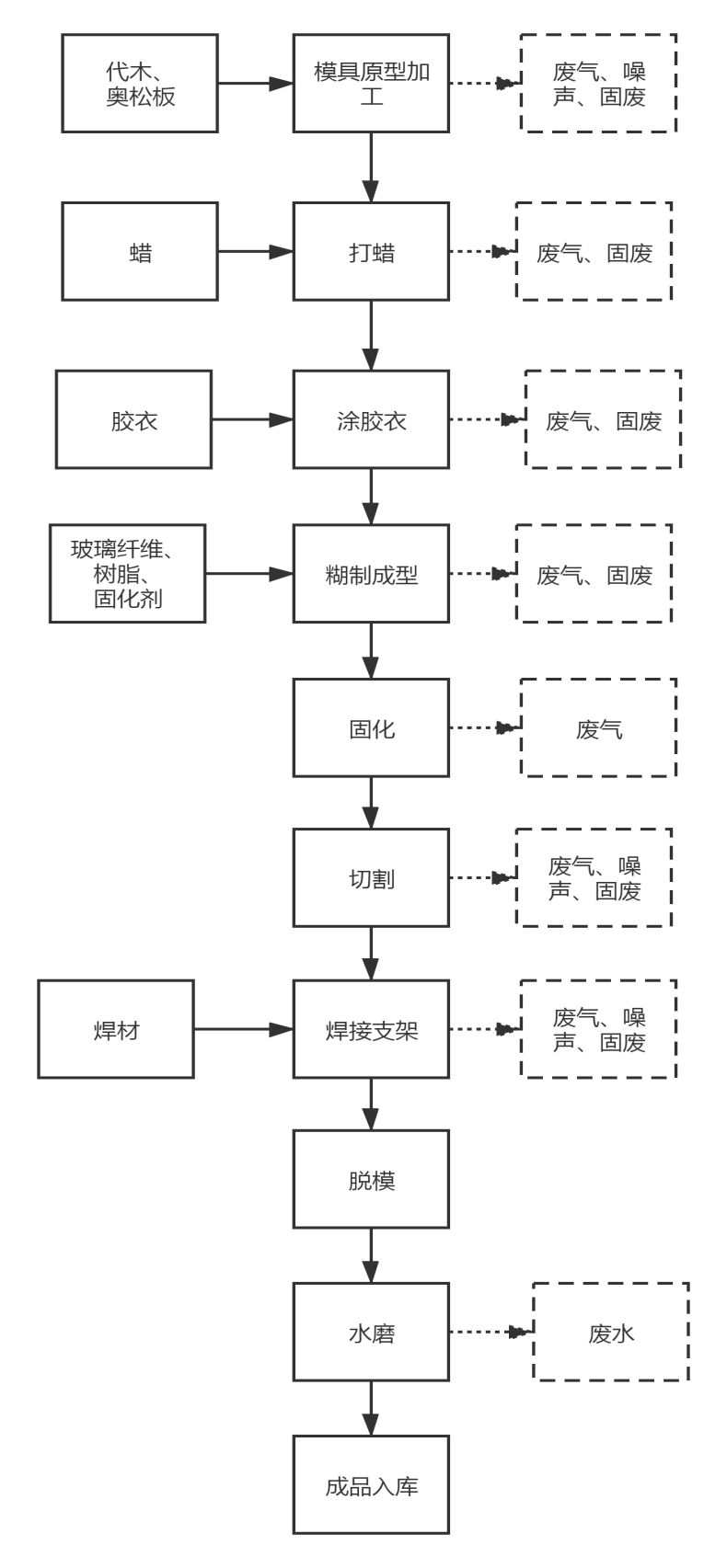 图2-2 工艺流程图工艺简述：1）模具原型加工：将外购的代木和奥松板根据模具要求进行锯剪、雕刻，形成模具原型。本过程产生粉尘、木材下脚料和设备噪声。2）打蜡：为了更容易脱模，胶衣更平滑，需对模具进行打蜡。本过程产生极少量挥发性有机物（以VOCs 计）、臭气。3）涂制胶衣：在模具内人工涂制胶衣。本过程产生挥发性有机物（以VOCs 计）、苯乙烯、臭气及废胶衣桶。4）糊制成型：待胶衣凝固到一定程度后，将调配的树脂（调配即是在不饱和树脂中加入固化剂，使树脂在一定时间内凝结成固体）用毛刷、毛滚等工具涂刷在胶衣层上，再把玻璃纤维铺在树脂层上，然后用脱泡滚筒或橡胶板等工具挤压玻璃纤维，使其均匀浸透树脂，排除气泡。第一层完成并经修补后，再刷树脂、铺玻璃纤维，如此反复，直到完成规定的层数为准。本过程产生挥发性有机物（以VOCs 计）、苯乙烯、臭气、废树脂桶和废固化剂桶。5）固化：本项目固化为室温内自然固化，冬天用工业热风机（电加热）固化，固化后即可脱模。此过程产生挥发性有机物（以VOCs 计）、苯乙烯、臭气固化温度约为15℃~30℃，时间为2小时。6）切割：对成型后的半成品，按照产品要求在产品切割间进行切割。此过程产生粉尘、废玻璃钢下脚料和设备噪声。7）焊接支架：用电焊机对切割后的玻璃钢模具进行骨架焊接。此过程产生焊接烟尘和设备噪声。8）脱模：用木楔等工具，将模具和原型分开。9）水磨：用水擦净模具表面粉尘，对模具表面进行清洁。此过程产生废水。10）成品入库。2.主要的污染工序2.1废气项目产生的废气主要包括模具原型加工过程锯裁、雕刻产生的粉尘；产品切割过程产生的粉尘；打蜡、喷制胶衣、糊制、固化过程产生的有机废气；焊接过程产生的焊接烟尘。2.2废水项目产生的废水主要为水磨废水及生活污水。2.3噪声项目噪声主要来自裁板机、雕刻机、焊机、风机等设备运转时产生的噪声。2.4固体废物项目产生的固体废物包括一般固废、危险固废和生活垃圾。其中一般固废主要为下脚料、沉淀池污泥、除尘器收集的粉尘、废焊条等，危险固废为废UV灯管、废活性炭及废包装桶等。本项目具体产污工序及污染物见表2-6。表2-6  项目主要污染工序一览表主要污染源、污染物处理和排放（附处理流程示意图，标出废水、废气、厂界噪声监测点位）1、废气模具原型加工过程锯裁、雕刻产生的粉尘及产品切割过程产生的粉尘经布袋除尘器处理后通过15m 高P1 排气筒排放；打蜡、喷制胶衣、糊制、固化过程产生的废气经收集后进入1 套UV光氧催化设备+2级活性炭吸附装置处理后经15m 高P2排气筒排放； 焊接烟尘经移动式焊接烟尘净化器处理后车间内无组织排放。2、噪声本项目噪声主要来自裁板机、雕刻机、焊机、风机等，噪声级约70～95dB(A)。。项目设备均位于生产车间内，设备自带减震垫，车间墙壁具有较好的隔声效果，可大大降低噪声的传播。项目监测点位详见图3-1。图3-1  监测点位示意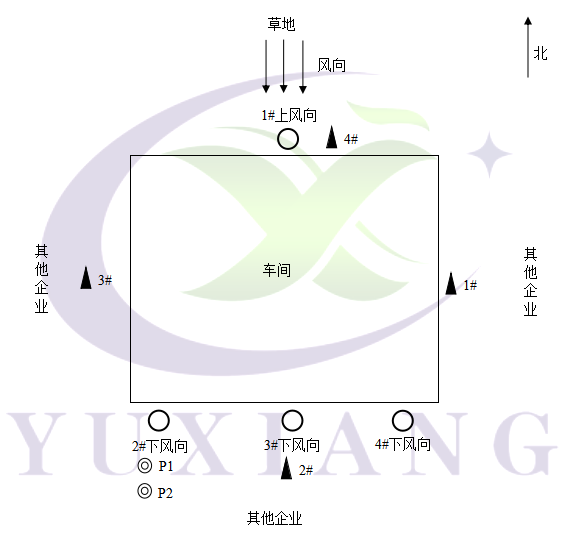 3、废水项目水磨过程产生的废水进行循环使用，不外排；职工生活污水满足《污水排入城镇下水道水质标准》（GB/T31962-2015）表1中的B等级标准（COD500mg/L、BOD5350 mg/L、SS400 mg/L、NH3-N45 mg/L）排入污水管网进入海阳市污水处理厂处理。4、固体废物一般固废：（1）废下脚料项目模具原型加工过程锯剪、雕刻过程会产生多余废料，根据建设方提供，木材加工（奥松板、代木）产生的木材边角料为1.24t/a。项目玻璃钢生产过程采用切割去除多余材料，根据建设方提供的资料，废玻璃钢下脚料产生量为0.23t/a。（2）除尘器收集的粉尘项目布袋除尘器收集的粉尘量为0.311t/a。项目焊接净化器收集的粉尘量为3.2×10-4t/a。（3）废焊条项目焊接工序会产生废焊条，产生量为0.002t/a。（4）沉淀池污泥项目水磨废水经沉淀后循环使用，沉淀池内沉降的污泥量为0.005t/a。危险废物:（1）废UV灯管光氧催化设施使用过程中会产生废灯管。废灯管单根重量约为600g，国产UV灯管寿命一般为5000~6000h，根据本项目光氧催化装置使用频率，约两年更换一次，更换量约为0.06t/次，折合约0.03t/a。根据《国家危险废物名录》（2021年），废UV灯管属于危险废物，废物类别为HW29 含汞废物900-023-29生产、销售及使用过程中产生的废含汞荧光灯管及其他废含汞电光源。（2）废活性炭本项目废活性炭产生量约0.156t/a。根据使用情况定期更换，一般半年更换一次。根据《国家危险废物名录》（2021年），废活性炭属于危险废物，废物类别为HW49其他废物900-041-49含有或沾染毒性、感染性危险废物的废弃包装物、容器、过滤吸附介质。（3）废包装桶项目废桶（胶衣、树脂、固化剂、蜡）产生量为0.1t/a，根据《国家危险废物名录》（2021年），废包装桶属于危险废物，废物类别为HW49，危废代码为900-041-49，含有或沾染毒性、感染性危险废物的废弃包装物、容器、过滤吸附介质。生活垃圾项目生活垃圾产生量按0.5kg/人•天计，该项目劳动定员10人，生活垃圾产生量为1.5t/a。建设项目环境影响报告表主要结论及审批部门审批决定：1、环评主要结论及建议结论项目符合国家产业政策，所在用地属于工业用地，选址合理，在各种污染防治措施落实的条件下，各项污染物达标排放，其对周围环境的影响可满足环境保护的要求。从环境保护角度分析，项目建设是可行的。2、环评措施落实情况表4-1 环评措施落实情况3、环评批复的主要内容摘要及落实情况海环报告表[2021] 047号烟台市生态环境局海阳分局关于中科复材（山东）科技有限公司年产50套模具制造项目环境影响报告表的审批意见中科复材（山东）科技有限公司年产50套模具制造项目位于海阳市经济技术开发区烟台街7号（烟台丰利机械制造有限公司院内），厂址中心坐标为（东经121度11分56.4秒，北纬36度44分31.2秒）。项目占地面积650m2，总投资100万元，其中环保投资9万元，租赁烟台丰利机械制造有限公司现有厂房进行建设，项目建成投产后年生产玻璃钢模具50套。该项目符合目前国家产业政策，巳取得山东省建设项目备案证明（备案号：2108-370687-04-01-393096），符合用地规划及相关法律法规及规模要求。经研究，该项目须按照报告表中所列建设项目的性质、规模、地点、内容和提出的环境保护措施或设施进行建设与运行，并重视生态环境建设和各类污染防治，产生的各类污染物依本评价提出的方案有效治理后，对环境影响在许可的范围内，从环境保护角度考虑，该项目建设是可行的。一、项目在建设与营运过程中应全面落实环境影响报告表中提出的各项环境保护措施，并重点做好以下工作：1、按照“雨污分流”原则，落实水污染防治措施。项目水磨工序产生的冷却水应集中收集循环使用，定期补充，不外排。产生的生活污水应集中收集经化粪池处理后，出水水质均须满足《污水排入城镇下水道水质标准》（GBT31962-2015）表1中的B等级标准，由污水管网进入海阳北控水务有限公司处理达标后排放。营运过程中应针对化粪池、废水收集和输送管道、循环水池、一般废物及危险废物暂存场所等可能产生跑、冒、滴、漏的环节，采取源头控制、分区防治措施，确保防渗措施到位、密封到位，围掩到位，避免对周围环境产生影响。2、落实大气污染防治措施。项目模具原型加工过程中的锯裁、雕刻工艺及产品切割工序均应在密闭车间内进行，产生的粉尘废气由集气罩集中收集引入配套的布袋除尘器处理后，由1根15m高排气筒（P1）排放，颗粒物有组织排放浓度须满足《区域性大气污染物综合排放标准》（DB37/2376-2019）表1中II重点控制区排放限值要求。项目打蜡、喷涂胶衣、糊制、固化等过程均应在密闭结构内进行，产生的有机废气经集气罩集中收集通过配套的UV光氧催化设备+2级活性炭吸附装置处理后，由15m高排气筒排放（P2），外排的苯乙烯、VOCs有组织排放浓度及排放速率均须满足《挥发性有机物排放标准第7部分：其他行业》（DB37/2801.7-2019）表1中II时段排放限值要求。焊接过程产生的焊接烟尘经移动式焊接烟尘净化器后无组织排放。生产过程均应在密闭结构内进行，并采用密闭（气）尘源措施，严格控制无组织废气（粉生）的排放量。项目厂界无组织颗粒物排放浓度须满足《大气污染物综合排放标准》(GB16297-1996)表2中无组织排放监控浓度限值：无组织苯乙烯、VOCs排放浓度须满足《挥发性有机物排放标准第7部分：其他行业》(DB37/2801.7-2019)表2、3厂界监控点浓度限值要求。3、落实噪声污染防治措施。营运过程应选用低噪声设备，合理布局，采取基础减震，隔声、隔音等降噪措施，厂界噪声须満足《工业企业厂界环境噪声排放标准》(DB12348-2008)2类标准要求。4、按固体废物“资源化、减最化、无害化”处置原则，落实各类固体废物收集、处置和综合利用措施，防止二次污染。项目产生的一般固废须满足《一般工业固体废物贮存和填埋污染控制标准》(GB18599-2020)中的相关要求，进行贮存、运输、处置，进行无害化处理。项目生产过程中产生的下脚料、除尘器收集的粉生、废焊条为一般固废，下脚料集中收集后外售废品回收站，除尘器收集的粉尘、废焊条由环卫部门统一清运。营运过程产生的废UV灯管、废活性炭及废包装桶等属于危险废物的，须分类集中收集，暂存场须满足《危险废物贮存污染控制标准》(GB18597-2001)及修改单(环保部公告2013年第36号)标准要求，做好定置标识管理，委托有资质的单位处理，并执行转移联单制度，严禁流失、扩散。员工生活垃圾应集中收集委托当地环卫部门统一清运，进行无害化处理。各固废贮存点等须按规定采取“三防”等环保措施。5、强化环境风险防范，落实可行的环境污染防控措施与环境应急预案，避免发生环境污染事故。按照《企业事业单位突发环境事件应急预案备案管理办法(试行)》等要求，将制定环境风险防范应急预案，报烟台市生态环境局海阳分局备案。6、严格落实烟台市生态环境局海阳分局分配该项目的总量控制指标(将颗粒物、VOCs分别控制在0.03825t/a 0.024t/a以内)及与海阳北控水务有限公司签订污水接纳处理协议指标，严禁超标，超总量排污。7、落实该环境影响报告提出环境管理与监测计划，确保各种污染防治设施正常运行，做到达标排放。二、项目建设必须严格执行环境保护设施与主体工程同时设计、同时施工、同时投产使用的环境保护“三同时”制度。项目竣工后，建设单位应当按照国务院环境保护行政主管部门规定的标准和程序，对配套建设的环境保护设施进行验收，编制验收报告。除按照国家规定需要保密的情形外，建设单位应当依法向社会公开验收报告。项目在启动生产设施或者发生实际排污行为前，按照经批准的环境影响评价文件认真梳理并确认各项环境保护措施落实后，依法申领排污许可证。建立与项目环境保护工作需求相适应的环境管理团队，完善企业各项环境管理制度，加强环境管理，做到依法排污。三、若建设项目的性质、规模、地点、采用的生产工艺或者防治污染、防治生态破坏的措施等发生重大变动，你单位应当重新报批建设项目的环境影响评价文件。若环评文件自批准之日起超过五年，方决定该项目开工建设，你单位应当将环境影响评价文件报批我局重新审核。二〇二一年八月二十七日环评批复具体见附件1。环评及环评批复措施落实情况环评及批复措施落实情况环评批复的主要内容摘要及落实情况见表4-2。表4-2 环评批复及落实情况2、“三同时”执行情况该项目在建设过程中执行了环境影响评价制度和环保“三同时”制度，环保审查、审批手续完备。项目“三同时”竣工验收调查内容落实情况见表4-3。表4-3  项目“三同时”竣工验收调查内容落实情况3、环境监测计划根据本项目环评制定的监测计划，《排污单位自行监测技术指南 总则》（HJ819-2017）及当地环保部门的要求，制定中科复材（山东）科技有限公司年产50套模具制造项目运营过程中的监测计划，具体内容可参考表4-5。表4-5  项目污染源监测情况为保证监测工作的顺利实施，必须根据国家规定对各污染源监测点进行规范化设计，以保证采样的方便、安全和准确，除以上监测内容外的监测指标应委托有资质的单位进行监测。并按照《排污单位自行监测技术指南 总则》（HJ819-2017）要求进行信息公开。验收监测质量保证及质量控制1、监测分析方法表5-1  监测分析方法、依据一览表2、人员资质现场采样、分析人员均经技术培训、安全教育后持证上岗。3、气体监测分析过程中的质量保证和质量控制    3.1 废气质量保证和质量控制    废气监测质量保证按照国家环保局发布的《环境监测技术规范》和《环境空气监测质量保证手册》的要求与规定进行全过程质量控制。3.2 废气监测质控措施         废气：检测仪器定期用综合流量校准仪校准流量。有组织废气污染物采取全程序空白；仪器强检合格，检测人员持证上岗。4、废水监测分析过程中的质量保证和质量控制为保证监测分析结果准确可靠，在监测期间，样品采集、运输、保存和监测按照《地表水和污水监测技术规范》（HJ/T 91-2002）与建设项目竣工环保验收监测规定和要求执行。水质样品采样过程中应采集不少于10%的平行样，测定时加不少于10%的平行样，对有质控样品的应同时加做质控样。5、噪声监测分析过程中的质量保证和质量控制/5.1噪声质量保证和质量控制为保证监测结果准确可靠，在噪声监测过程中，严格按照《工业企业厂界环境噪声排放标准》（GB12348-2008）的要求和建设项目竣工环境保护验收的相关技术规定执行，监测人员均持证上岗，监测过程中测量仪器均用经检定并在有效期内的声校准器校准合格后使用。5.2噪声监测质控措施测量前后用声校准器校准测量仪器，示值偏差不得大于0.5dB（A）。验收监测内容1、废气监测项目、点位、频次1.1 无组织监测项目、点位、频次表6-1  验收监测因子、频次1.2 有组织排放监测项目、点位、频次表6-2  验收监测因子、频次废水监测项目、点位、频次表6-3 验收废水监测因子、频次3、噪声监测项目、点位、频次表6-4 验收监测因子、频次验收监测期间生产工况记录中科复材（山东）科技有限公司年产50套模具制造项目进行竣工环境保护验收监测期间，主体工程正常运转、环保设施正常运行，生产负荷达到100%，符合验收监测工况大于75%的要求（生产工况证明见附件）。表 7-1 生产工况测算表验收监测结果1污染物达标排放监测结果1.1 废气表7-2 废气监测气象参数记录表表7-3   P1排气筒进口监测结果表7-4   P1排气筒出口监测结果以上结果表明，验收监测期间，中科复材（山东）科技有限公司年产50套模具制造项目P1排气筒颗粒物的最大排放浓度为3.1mg/m3，满足《区域性大气污染物综合排放标准》（DB37/2376-2019）表1中重点控制区排放限值（颗粒物10mg/m3）。布袋除尘器对颗粒物的去除效率为97.5%。 表7-5   P2排气筒进口监测结果表7-6   P2排气筒出口监测结果以上结果表明，验收监测期间，中科复材（山东）科技有限公司年产50套模具制造项目P2排气筒VOCs的最大排放浓度为3.35mg/m3，最大排放速率为0.039kg/h，满足《挥发性有机物排放标准 第7部分：其他行业》（DB37/ 2801.7-2019）表1中Ⅱ时段排放限值（VOCs60mg/m3、3kg/h）；苯乙烯的最大排放速率为0.03kg/h，满足《恶臭污染物排放标准》（GB14554-93）表2限值要求（苯乙烯6.5kg/h）。UV光氧催化+二级活性炭处理措施对VOCs的去除效率为92.7%，对苯乙烯的去除效率为80.4%。表7-7  厂界无组织废气监测结果表表7-8 厂区内无组织废气监测结果表以上结果表明，验收监测期间，中科复材（山东）科技有限公司年产50套模具制造项目厂界无组织颗粒物最大浓度为0.667mg/m3，满足《区域性大气污染物综合排放标准》（DB37/2376-2019）表1中重点控制区排放限值（颗粒物10mg/m3）；VOCs最大浓度为1.36mg/m3，苯乙烯最大浓度为0.0253mg/m3，臭气浓度最大值为15，满足《挥发性有机物排放标准 第7部分：其他行业》（DB37/ 2801.7-2019）表2、3厂界监控点浓度限值（VOCs2.0 mg/m3、臭气浓度16（无量纲）、苯乙烯1mg/m3）。厂区内VOCs浓度满足《挥发性有机物无组织排放控制标准》（GB37822-2019）附录A表A.1厂区内VOCs无组织排放限值要求（6mg/m3（1h平均浓度值）；20mg/m3（任意一次浓度值））。1.2废水   表7-9 废水监测结果 以上结果表明，验收监测期间，中科复材（山东）科技有限公司年产50套模具制造项目厂区总排污口化学需氧量最大浓度为281mg/l；氨氮最大浓度为16.1mg/l；悬浮物最大浓度为235mg/l，五日生化需氧量最大浓度为116mg/l。废水水质指标满足《污水排入城镇下水道水质标准》（GB/T31962-2015）B 级标准（化学需氧量：500mg/l、悬浮物：400mg/l、氨氮：45mg/l、五日生化需氧量350mg/l）。1.3噪声表7-10   噪声监测结果 中科复材（山东）科技有限公司夜间不生产，以上结果表明，验收监测期间，中科复材（山东）科技有限公司厂界昼间噪声值范围为45.7~50.7dB（A），满足《工业企业厂界环境噪声排放标准》（GB12348-2008）中2类功能区标准（昼间≤60dB(A)）。污染物排放总量核算海阳市建设项目污染物总量确认书（HYZL（2021）033号），该项目颗粒物、VOCs总量分别控制在0.03825t/a和 0.024t/a，本项目验收期间生产负荷达到100%。表7-11   废气污染物总量情况本项目污染物排放满足总量要求。验收监测结论：中科复材（山东）科技有限公司年产50套模具制造项目进行竣工环境保护验收监测期间，主体工程正常运转、环保设施正常运行，符合验收监测条件的要求，其验收结论如下：8.1 工程基本情况中科复材（山东）科技有限公司投资100万元在山东省烟台市海阳市经济技术开发区烟台街7号新上中科复材（山东）科技有限公司年产50套模具制造项目，项目租赁烟台丰利机械制造有限公司现有厂房1座，占地面积650m2，安装空压机、移动式真空泵站、焊机、精密裁板机、四轴雕刻机、工业热风机等设备6台（套），以奥松板、代木、玻璃纤维、不饱和胶衣、不饱和聚酯树脂、固化剂、焊条、蜡为主要原、辅材料，通过模具原型加工、打蜡、涂制胶衣、糊制成型、固化、切割、焊接支架、脱模、水磨等工序，年生产玻璃钢模具50套。项目年工作300d，劳动定员10人，每天一班，每班8h。2021年3月，山东绿乔环保科技有限公司限公司编制完成了《中科复材（山东）科技有限公司年产50套模具制造项目环境影响报告表》；2021年8月27日，烟台市生态环境局海阳分局对该报告表进行了批复（海环报告表[2021]047号）。环评批复的项目建设内容包括生产车间1座，主要设备为空压机、移动式真空泵站、焊机、精密裁板机、四轴雕刻机、工业热风机等6台（套），主要原辅材料为奥松板、代木、玻璃纤维、不饱和胶衣、不饱和聚酯树脂、固化剂、焊条、蜡，主要工艺为模具原型加工、打蜡、涂制胶衣、糊制成型、固化、切割、焊接支架、脱模、水磨。产能为年生产玻璃钢模具50套。项目于2021年8月开工，2021年10月建成，并进行调试运行。2021年11月1-3日委托山东钰祥工程科技（集团）有限公司进行验收检测。项目实际建设内容与环评一致。8.2 环保执行情况中科复材（山东）科技有限公司2021年3月委托山东绿乔环保科技有限公司编制《中科复材（山东）科技有限公司年产50套模具制造项目环境影响报告表》，2021年8月27日，烟台市生态环境局海阳分局对该报告表进行了批复（海环报告表[2021]047号）。8.3 验收结论8.3.1 监测期间工况调查情况中科复材（山东）科技有限公司年产50套模具制造项目进行竣工环境保护验收监测期间，主体工程正常运转、环保设施正常运行，生产负荷达到100%，大于75%，能够满足竣工环保验收监测工况的要求。8.3.2 验收监测结果1、废气有组织废气验收监测期间，中科复材（山东）科技有限公司年产50套模具制造项目P1排气筒颗粒物的最大排放浓度为3.1mg/m3，满足《区域性大气污染物综合排放标准》（DB37/2376-2019）表1中重点控制区排放限值（颗粒物10mg/m3）。布袋除尘器对颗粒物的去除效率为97.5%。验收监测期间，中科复材（山东）科技有限公司年产50套模具制造项目P2排气筒VOCs的最大排放浓度为3.35mg/m3，最大排放速率为0.039kg/h，满足《挥发性有机物排放标准 第7部分：其他行业》（DB37/ 2801.7-2019）表1中Ⅱ时段排放限值（VOCs60mg/m3、3kg/h）；苯乙烯的最大排放速率为0.03kg/h，满足《恶臭污染物排放标准》（GB14554-93）表2限值要求（苯乙烯6.5kg/h）。UV光氧催化+二级活性炭处理措施对VOCs的去除效率为92.7%，对苯乙烯的去除效率为80.4%。无组织废气验收监测期间，中科复材（山东）科技有限公司年产50套模具制造项目厂界无组织颗粒物最大浓度为0.667mg/m3，满足《区域性大气污染物综合排放标准》（DB37/2376-2019）表1中重点控制区排放限值（颗粒物10mg/m3）；VOCs最大浓度为1.36mg/m3，苯乙烯最大浓度为0.0253mg/m3，臭气浓度最大值为15，满足《挥发性有机物排放标准 第7部分：其他行业》（DB37/ 2801.7-2019）表2、3厂界监控点浓度限值（VOCs2.0 mg/m3、臭气浓度16（无量纲）、苯乙烯1mg/m3）。厂区内VOCs浓度满足《挥发性有机物无组织排放控制标准》（GB37822-2019）附录A表A.1厂区内VOCs无组织排放限值要求（6mg/m3（1h平均浓度值）；20mg/m3（任意一次浓度值））。2、噪声中科复材（山东）科技有限公司夜间不生产，，验收监测期间，中科复材（山东）科技有限公司厂界昼间噪声值范围为45.7~50.7dB（A），满足《工业企业厂界环境噪声排放标准》（GB12348-2008）中2类功能区标准（昼间≤60dB(A)）8.3.3 固体废物项目生过程中产生的下脚料、除尘器收集的粉尘、废焊条为一般固废，下脚料集中收集后外售废品回收站，除尘器收集的粉尘、废焊条由环卫部门统一清运；废UV灯管、废活性炭及废包装桶等为危险废物，在厂区内暂存后委托有资质单位统一处理；生活垃圾由环卫部门统一清运。经采取上述措施后，项目一般固体废物的处理和处置措施符合《一般工业固体废物贮存、处置场污染控制标准》（GB18599-2020）要求；危险废物的处理和处置措施符合《危险废物贮存污染控制标准》（GB18597-2001）及修改单中的要求，对周围环境影响很小。8.3.4 废水项目水磨废水循环使用不外排，生活污水经化粪池沉淀处理后排入污水管网进入海阳市污水处理厂处理。验收监测期间，中科复材（山东）科技有限公司年产50套模具制造项目厂区总排污口化学需氧量最大浓度为281mg/l；氨氮最大浓度为16.1mg/l；悬浮物最大浓度为235mg/l，五日生化需氧量最大浓度为116mg/l。废水水质指标满足《污水排入城镇下水道水质标准》（GB/T31962-2015）B 级标准（化学需氧量：500mg/l、悬浮物：400mg/l、氨氮：45mg/l、五日生化需氧量350mg/l）。8.4敏感目标情况中科复材（山东）科技有限公司位于山东省烟台市海阳市经济技术开发区烟台街7号。项目东侧、北侧为院内空地，南侧为院内其他厂房，西侧为金属加工厂。距离本项目最近的敏感目标是北470米处的烟台市中英文学校。8.5验收结论根据《建设项目竣工环境保护验收暂行办法》（国环规环评[2017]4号）中“第八条建设项目环境保护设施存在下列情形之一的，建设单位不得提出验收合格的意见”中各类情形与本项目实际建设情况进行对比：表8-1  项目与《建设项目竣工环境保护验收暂行办法》不得出具验收意见的情形对比表根据对比，本项目建设不存在《建设项目竣工环境保护验收暂行办法》（国环规环评[2017]4号）中所列的不得出具验收意见的情形，项目验收合格。8.6 验收建议1、加强环境管理力度，确保各环保设施正常运行，做到长期稳定达标排放。2、加强固体废物暂存、转运过程中的运营和管理工作，确保全部得到妥善处置。3、做好隔声、降噪工作，进一步降低噪声对厂界周围的影响。建设项目项目名称项目名称项目名称中科复材（山东）科技有限公司年产50套模具制造项目中科复材（山东）科技有限公司年产50套模具制造项目中科复材（山东）科技有限公司年产50套模具制造项目中科复材（山东）科技有限公司年产50套模具制造项目中科复材（山东）科技有限公司年产50套模具制造项目中科复材（山东）科技有限公司年产50套模具制造项目中科复材（山东）科技有限公司年产50套模具制造项目中科复材（山东）科技有限公司年产50套模具制造项目中科复材（山东）科技有限公司年产50套模具制造项目项目代码项目代码项目代码2108-370687-04-01-393096建设地点山东省烟台市海阳市经济技术开发区烟台街7号山东省烟台市海阳市经济技术开发区烟台街7号山东省烟台市海阳市经济技术开发区烟台街7号山东省烟台市海阳市经济技术开发区烟台街7号山东省烟台市海阳市经济技术开发区烟台街7号山东省烟台市海阳市经济技术开发区烟台街7号建设项目行业类别（分类管理名录）行业类别（分类管理名录）行业类别（分类管理名录）C3062玻璃纤维增强塑料制品制造C3062玻璃纤维增强塑料制品制造C3062玻璃纤维增强塑料制品制造C3062玻璃纤维增强塑料制品制造C3062玻璃纤维增强塑料制品制造C3062玻璃纤维增强塑料制品制造C3062玻璃纤维增强塑料制品制造C3062玻璃纤维增强塑料制品制造C3062玻璃纤维增强塑料制品制造建设性质建设性质建设性质 新建  □ 改扩建  □ 技术改造项目厂区中心经度/纬度项目厂区中心经度/纬度项目厂区中心经度/纬度项目厂区中心经度/纬度121°11′56.4″、36°44′31.2″121°11′56.4″、36°44′31.2″121°11′56.4″、36°44′31.2″建设项目设计生产能力设计生产能力设计生产能力年产50套模具年产50套模具年产50套模具年产50套模具年产50套模具年产50套模具实际生产能力实际生产能力实际生产能力实际生产能力年产50套模具年产50套模具年产50套模具环评单位环评单位环评单位山东绿乔环保科技有限公司山东绿乔环保科技有限公司山东绿乔环保科技有限公司山东绿乔环保科技有限公司建设项目环评文件审批机关环评文件审批机关环评文件审批机关烟台市生态环境局海阳分局烟台市生态环境局海阳分局烟台市生态环境局海阳分局烟台市生态环境局海阳分局烟台市生态环境局海阳分局烟台市生态环境局海阳分局烟台市生态环境局海阳分局烟台市生态环境局海阳分局烟台市生态环境局海阳分局审批文号审批文号审批文号海环报告表[2021]047号环评文件类型环评文件类型环评文件类型建设项目环境影响报告表建设项目环境影响报告表建设项目环境影响报告表建设项目环境影响报告表建设项目开工日期开工日期开工日期2021年8月2021年8月2021年8月2021年8月2021年8月2021年8月2021年8月2021年8月2021年8月竣工日期竣工日期竣工日期2021年10月排污许可证申领时间排污许可证申领时间排污许可证申领时间建设项目环保设施设计单位环保设施设计单位环保设施设计单位环保设施施工单位环保设施施工单位环保设施施工单位本工程排污许可证编号本工程排污许可证编号本工程排污许可证编号建设项目验收单位验收单位验收单位中科复材（山东）科技有限公司中科复材（山东）科技有限公司中科复材（山东）科技有限公司中科复材（山东）科技有限公司中科复材（山东）科技有限公司中科复材（山东）科技有限公司中科复材（山东）科技有限公司中科复材（山东）科技有限公司中科复材（山东）科技有限公司环保设施监测单位环保设施监测单位环保设施监测单位山东钰祥工程科技（集团）有限公司验收监测时工况验收监测时工况验收监测时工况100%100%100%100%建设项目投资总概算（万元）投资总概算（万元）投资总概算（万元）100100100100100100100100100环保投资总概算（万元）环保投资总概算（万元）环保投资总概算（万元）9所占比例（%）所占比例（%）所占比例（%）9999建设项目实际总投资实际总投资实际总投资100100100100100100100100100实际环保投资（万元）实际环保投资（万元）实际环保投资（万元）9所占比例（%）所占比例（%）所占比例（%）9999建设项目废水治理（万元）废水治理（万元）废水治理（万元）废气治理（万元）废气治理（万元）6噪声治理（万元）噪声治理（万元）噪声治理（万元）11固体废物治理（万元）固体废物治理（万元）固体废物治理（万元）2绿化及生态（万元）绿化及生态（万元）绿化及生态（万元）其他（万元）建设项目新增废水处理设施能力新增废水处理设施能力新增废水处理设施能力新增废气处理设施能力新增废气处理设施能力新增废气处理设施能力年平均工作时年平均工作时年平均工作时2400h2400h2400h2400h运营单位运营单位运营单位运营单位中科复材（山东）科技有限公司中科复材（山东）科技有限公司中科复材（山东）科技有限公司中科复材（山东）科技有限公司运营单位社会统一信用代码（或组织机构代码）运营单位社会统一信用代码（或组织机构代码）运营单位社会统一信用代码（或组织机构代码）运营单位社会统一信用代码（或组织机构代码）运营单位社会统一信用代码（或组织机构代码）运营单位社会统一信用代码（或组织机构代码）运营单位社会统一信用代码（或组织机构代码）运营单位社会统一信用代码（或组织机构代码）91370687MA3UUN8B7E验收时间验收时间验收时间2021年11月2021年11月2021年11月2021年11月污染物排放达标与总量控制（工业建设项目详填）污染物排放达标与总量控制（工业建设项目详填）污染物污染物原有排放量(1)原有排放量(1)本期工程实际排放浓度(2)本期工程允许排放浓度(3)本期工程产生量(4)本期工程自身削减量(5)本期工程自身削减量(5)本期工程自身削减量(5)本期工程实际排放量(6)本期工程实际排放量(6)本期工程实际排放量(6)本期工程核定排放总量(7)本期工程“以新带老”削减量(8)全厂实际排放总量(9)全厂实际排放总量(9)全厂核定排放总量(10)全厂核定排放总量(10)全厂核定排放总量(10)区域平衡替代削减量(11)排放增减量(12)污染物排放达标与总量控制（工业建设项目详填）污染物排放达标与总量控制（工业建设项目详填）废水废水污染物排放达标与总量控制（工业建设项目详填）污染物排放达标与总量控制（工业建设项目详填）化学需氧量化学需氧量污染物排放达标与总量控制（工业建设项目详填）污染物排放达标与总量控制（工业建设项目详填）氨氮氨氮污染物排放达标与总量控制（工业建设项目详填）污染物排放达标与总量控制（工业建设项目详填）石油类石油类污染物排放达标与总量控制（工业建设项目详填）污染物排放达标与总量控制（工业建设项目详填）废气废气176417641764+1764污染物排放达标与总量控制（工业建设项目详填）污染物排放达标与总量控制（工业建设项目详填）二氧化硫二氧化硫污染物排放达标与总量控制（工业建设项目详填）污染物排放达标与总量控制（工业建设项目详填）烟尘烟尘污染物排放达标与总量控制（工业建设项目详填）污染物排放达标与总量控制（工业建设项目详填）工业粉尘工业粉尘0.02940.02940.0294+0.0294污染物排放达标与总量控制（工业建设项目详填）污染物排放达标与总量控制（工业建设项目详填）氮氧化物氮氧化物污染物排放达标与总量控制（工业建设项目详填）污染物排放达标与总量控制（工业建设项目详填）工业固体废物工业固体废物污染物排放达标与总量控制（工业建设项目详填）污染物排放达标与总量控制（工业建设项目详填）与项目有关的其他特征污染物VOCs0.02340.02340.0234+0.0234污染物排放达标与总量控制（工业建设项目详填）污染物排放达标与总量控制（工业建设项目详填）与项目有关的其他特征污染物苯乙烯0.01510.01510.0151+0.0151